Отчет о проведении посвященияв пятиклассники. 31 октября 2018 года» в МКОУ «Ново-Дмитриевская СОШ» состоялосьтрадиционное мероприятие: «Посвящение в пятиклассники»! В нем приняли участие ученики 5 класса. Отметить торжественное событие, вместе с главнымивиновниками торжества – пятиклассниками, собрались родители и руководствошколы. В подготовке и организации праздника активно помогали учащиеся старшегозвена школы. Ученики 9-го класса: Доюнова Р. и Айдамирова А. были ведущими.. Ответственные за проведение мероприятия – Манапова К.Т.(заместитель директора по воспитательной работе) и Нукаева Т.М. (классный руководитель). Чтобы претендовать и на гордое звание «Ученик 5 класса» и достичь его,ребятам предстояло показать свои таланты, знания и умения на конкурсных этапах.С чем они справились ярко и отлично. Стоит отметить, что с успешнымпрохождением каждого задания из конкурсных этапов посвящения, полагалосьраскрытие одной буквы из слова «пятиклассник». В итоге, слово было полностьюоткрыто.         Ребята все испытания прошли на славу и доказали, что достойны высшейпохвалы. Но прежде, чем стать гордым обладателем звания пятиклассникаМКОУ «Ново-Дмитриевская СОШ», ребятам предстоял последний, но важный и кульминационный момент–дача клятвы После клятвы, ребятам вручались памятные медали, подтверждающие то, что они действительно посвящены в пятиклассники школы.  Посвящение запомнится школьникам, как одно из ярких, креативных, важных изначимых событий из школьной жизни.  Классный руководитель 5 класса Нукаева Т.М. 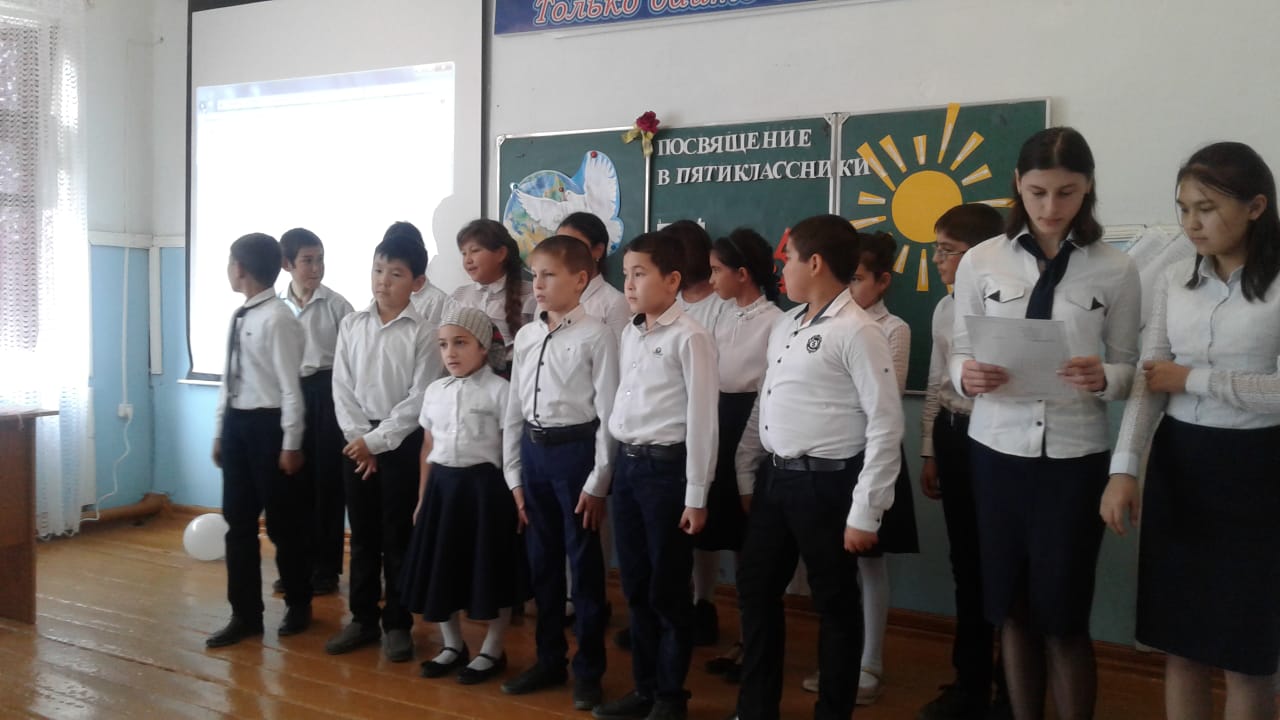 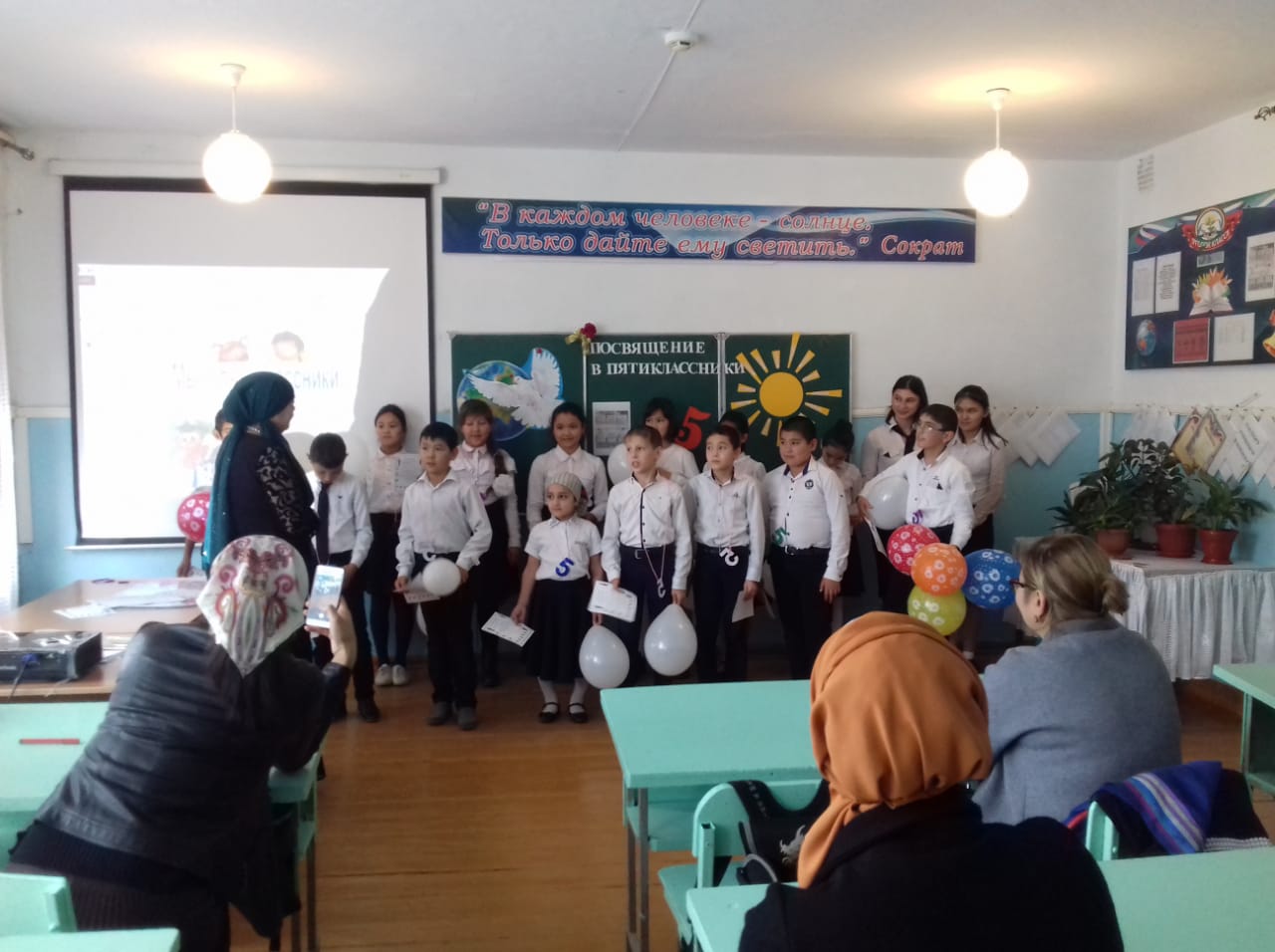 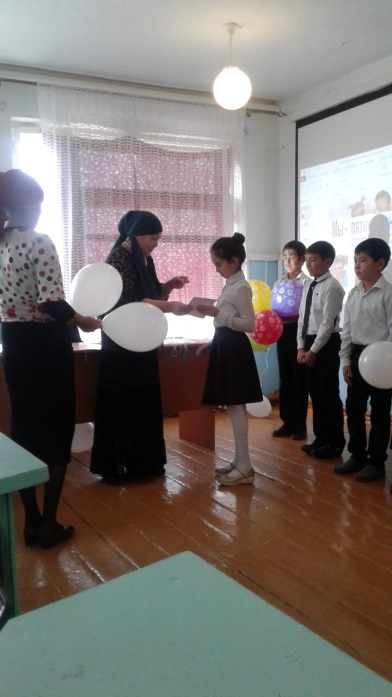 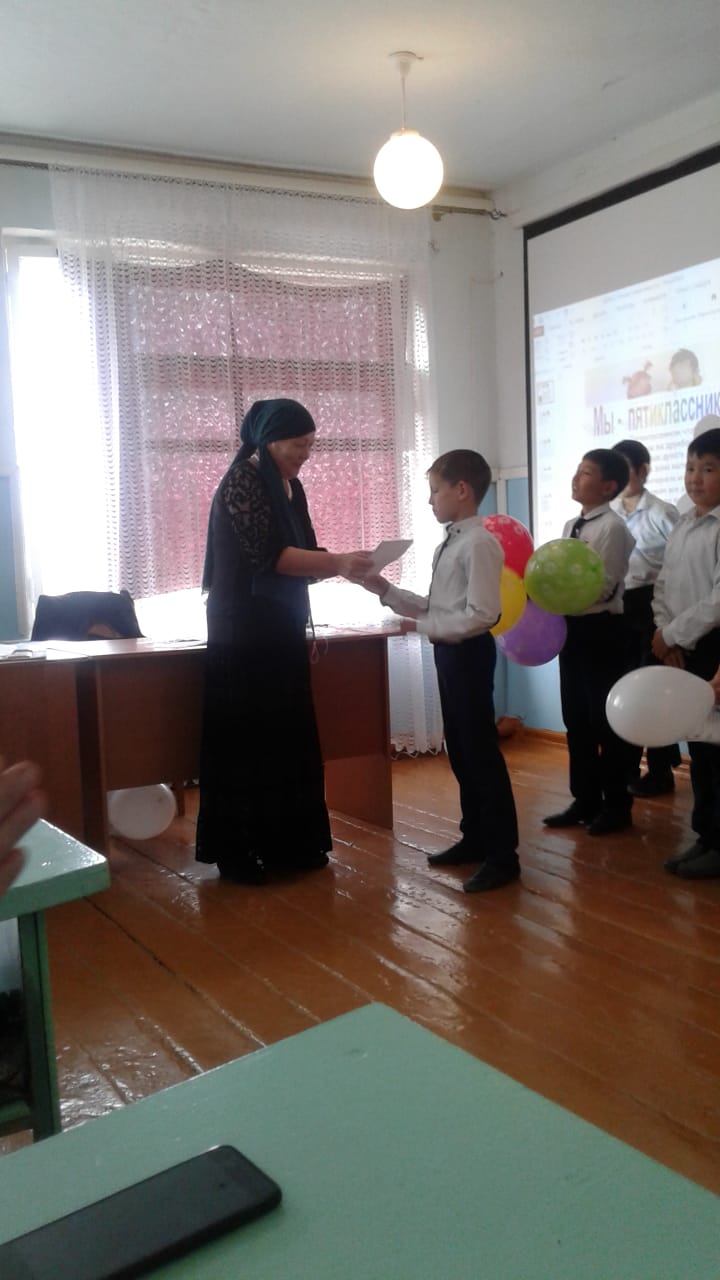 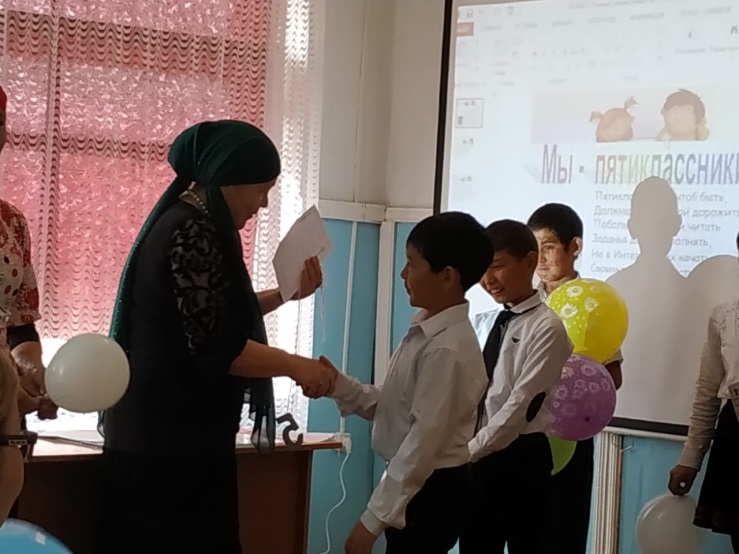 